                                                                                                                                                                          Приложение 1к приказу МОУ «Хохловская СОШ»                                                                                                                                                                       от 28 июля № 138План действий («дорожная карта»)повышения эффективности организационного, нормативного, правового, методического сопровождения реализации федерального государственного образовательного стандарта дошкольного образования в муниципальном общеобразовательном учреждении «Хохловская средняя общеобразовательная школа им. В.С. Адонкина Белгородского района Белгородской области», структурное подразделение «детский сад».1. Основные направления- повышение эффективности нормативного, правового, методического сопровождения реализации федерального государственного образовательного стандарта дошкольного образования;- повышение эффективности организационного сопровождения реализации федерального государственного образовательного стандарта дошкольного образования.2. Мероприятия по повышению эффективности нормативного, правового, методического сопровождения реализации федерального государственного образовательного стандарта дошкольного образования в муниципальном общеобразовательном учреждении «Хохловская средняя общеобразовательная школа им. В.С. Адонкина Белгородского района Белгородской области», структурное подразделение «детский сад».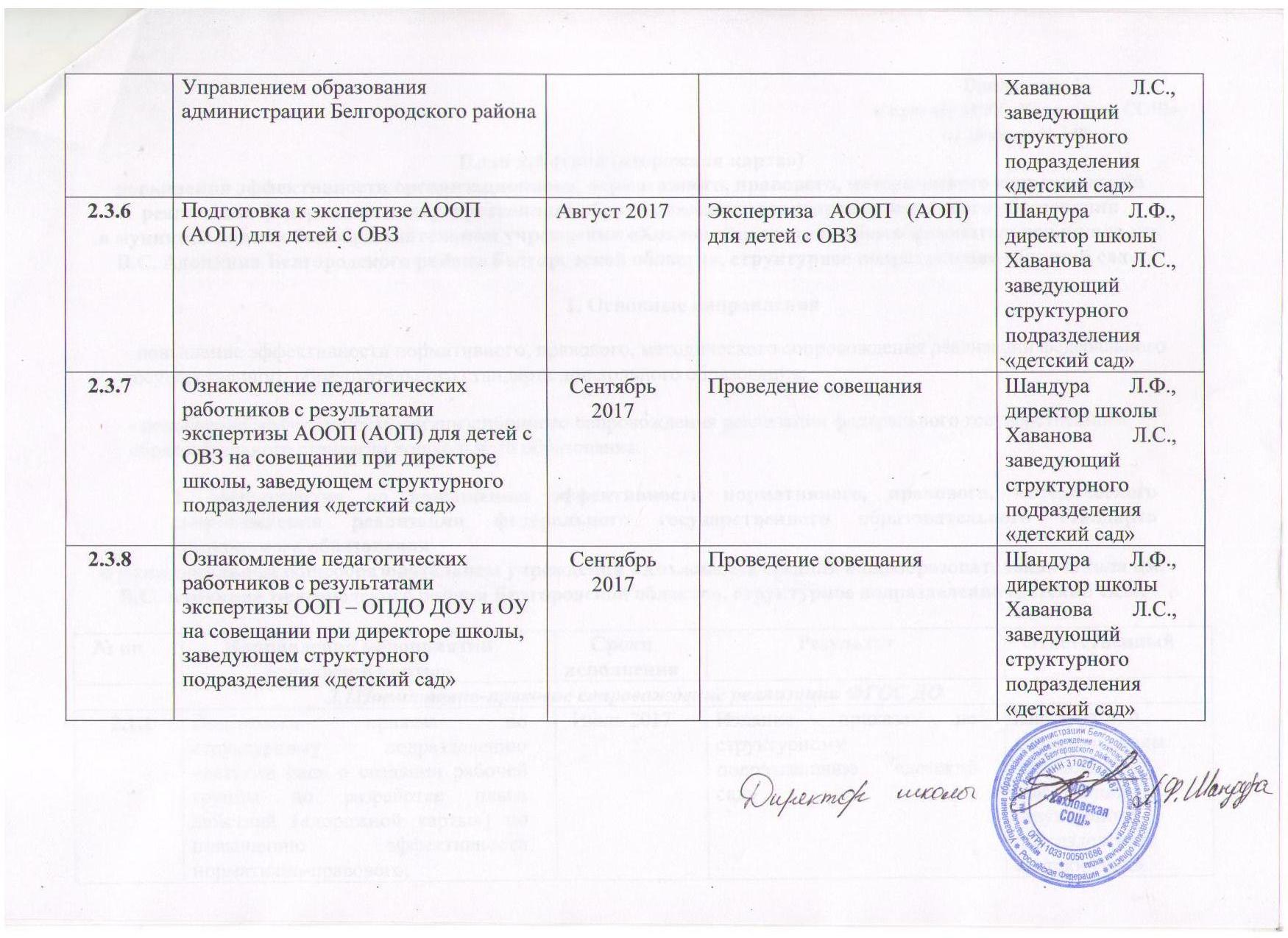 № ппНаправления мероприятий «дорожной карты»Сроки исполненияРезультатОтветственный Нормативно-правовое сопровождение реализации ФГОС ДОНормативно-правовое сопровождение реализации ФГОС ДОНормативно-правовое сопровождение реализации ФГОС ДОНормативно-правовое сопровождение реализации ФГОС ДОНормативно-правовое сопровождение реализации ФГОС ДО2.1.1Подготовка приказа по структурному подразделению «детский сад» о создании рабочей группы по разработке плана действий («дорожной карты») по повышению эффективности нормативно-правового, методического и организационного сопровождения реализации ФГОС ДОИюль 2017Издание приказа по структурному подразделению «детский сад» Шандура Л.Ф., директор школыХаванова Л.С., заведующий структурного подразделения «детский сад»2.1.2Разработка и утверждение «дорожной карты» по повышению эффективности нормативно-правового, методического сопровождения реализации ФГОС ДО в структурном  подразделении «детский сад»Июль 2017План – график действий («Дорожная карта) по повышению эффективности нормативно- правового, методического сопровождения реализации ФГОС ДО в структурном подразделении «детский сад»Шандура Л.Ф., директор школыХаванова Л.С., заведующий структурного подразделения «детский сад»2.1.3Подготовка приказа по структурному подразделению «детский сад» о проведении анализа годового планирования в соответствии с ФГОС ДОИюль 2017Издание приказа по структурному подразделению «детский сад»Шандура Л.Ф., директор школыХаванова Л.С., заведующий структурного подразделения «детский сад»2.1.4Разработка приказа по структурному  подразделению «детский сад» о подготовке АООП (АОП) к экспертизе Управлением образования администрации Белгородского районаАвгуст 2017Издание приказа по структурному подразделению «детский сад» Шандура Л.Ф., директор школыХаванова Л.С., заведующий структурного подразделения «детский сад»2.2 Методическое сопровождение реализации ФГОС ДО2.2 Методическое сопровождение реализации ФГОС ДО2.2 Методическое сопровождение реализации ФГОС ДО2.2 Методическое сопровождение реализации ФГОС ДО2.2 Методическое сопровождение реализации ФГОС ДО2.2.1Организация и проведение инструктивно-методического совещания для педагогов структурного подразделения «детский сад» по теме: «Требования к разработке и реализации АООП и АОП»Август 2017Материалы совещания Шандура Л.Ф., директор школыХаванова Л.С., заведующий структурного подразделения «детский сад»2.2.2Организация участия логопеда в семинаре, в рамках которого будет рассмотрен вопрос об особенностях разработки АООП (АОП) для детей с ОВЗСентябрь 2017Шандура Л.Ф., директор школы2.2.3Организация участия педагога-психолога в семинаре, в рамках которого будет рассмотрен вопрос об особенностях разработки АООП (АОП) для детей с ОВЗСентябрь 2017Шандура Л.Ф., директор школы2.2.4Организация участия специалистов в семинаре, в рамках которого будет рассмотрен вопрос об особенностях разработки АООП (АОП) для детей с ОВЗСентябрь 2017Шандура Л.Ф., директор школы2.3 Организационное сопровождение реализации ФГОС ДО2.3 Организационное сопровождение реализации ФГОС ДО2.3 Организационное сопровождение реализации ФГОС ДО2.3 Организационное сопровождение реализации ФГОС ДО2.3 Организационное сопровождение реализации ФГОС ДО2.3.1Организация мониторинга соответствия развивающей предметно-пространственной среды образовательных организаций требованиям ФГОС ДОИюль 2017Проведение оперативного мониторинга соответствия развивающей предметно-пространственной среды в структурном подразделении «детский сад» в части, формируемой участниками образовательных отношений и в дополнительных общеобразовательных программахШандура Л.Ф., директор школыХаванова Л.С., заведующий структурного подразделения «детский сад»2.3.2Организация оперативного мониторинга использования парциальных программ в образовательной организации в ООП-ОПДО в части, формируемой участниками образовательных отношений и в дополнительных общеобразовательных программах образовательной организацииАвгуст 2017Проведение оперативного мониторинга использования парциальных программ в образовательной организации в ООП-ОПДО в части, формируемой участниками образовательных отношений и в дополнительных общеобразовательных программах образовательной организацииШандура Л.Ф., директор школыХаванова Л.С., заведующий структурного подразделения «детский сад»2.3.3Организация обсуждения результатов проведения мониторинга соответствия РППС и оперативного мониторинга парциальных программ на совещании при директоре школы, заведующем структурного подразделения «детский сад»Сентябрь 2017Проведение обсуждения результатов проведения мониторинга соответствия РППС и оперативного мониторинга парциальных программ на совещании при директоре школы, заведующем структурного подразделения «детский сад»Шандура Л.Ф., директор школыХаванова Л.С., заведующий структурного подразделения «детский сад»2.3.4Внесение изменений в ООП-ОПДО в часть, формируемую участниками образовательных отношенийАвгуст 2017Обсуждение на Педсовете изменений ООПДО в части, формируемой участниками образовательных отношений. Утверждение приказом директора школы внесённых изменений.Шандура Л.Ф., директор школыХаванова Л.С., заведующий структурного подразделения «детский сад»2.3.5Подготовка к экспертизе ООП-ОПДО согласно графику, утвержденному Август 2017Экспертиза ООП ДОШандура Л.Ф., директор школы